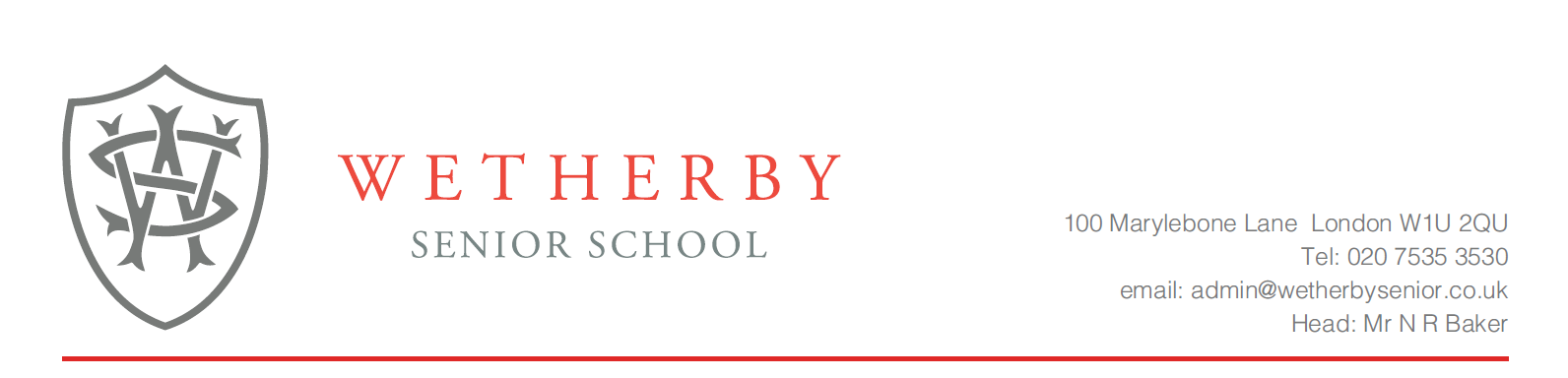 Maths11+ Entry Examination 201760 MinutesName: …………………………………..…Current School: …………………………...Please read this information before the examination starts.You may not use a calculator.Protractors and rulers are not required.You should attempt all questions.There are 39 questions with 50 marks available.Use the blank space on the question paper for your workings.Make your answers clear.32) The digits of Alberta's age are interchanged and 1 is added. The answer is half of Alberta's present age. How old is Alberta?33) in the subtraction sum below a, b and c are digits, and a is less than b.
What is the value of c?
 
                        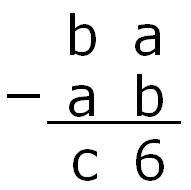 [1]  34) Baby is two years old now and drinks milk by the quarter pint, so we have decided to call her GILL. Getting her to recognise her name proved difficult, so we put the letters G, I, L, L on separate building blocks. She loves arranging them, but rarely gets them in the right order. One day she managed to produce every possible four-letter 'word': LILG is one such. How many different four-letter words did she produce that day?[1]  35) On my clock's display, the time has just changed to 02:31. How many minutes will it be until all the digits 0, 1, 2, 3 next appear together again?[1]  36) The ten digits of a digital clock are shown below.
 
I have a 12 hour digital clock which shows the time, using four digits, on a piece of glass, so it can be seen from both sides. At what time between 3 o'clock and 10 o'clock does the time look the same from both sides?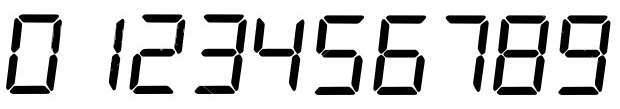 
[1]  37) In the diagram, all the small squares are of the same size.

What fraction of the large square is shaded?

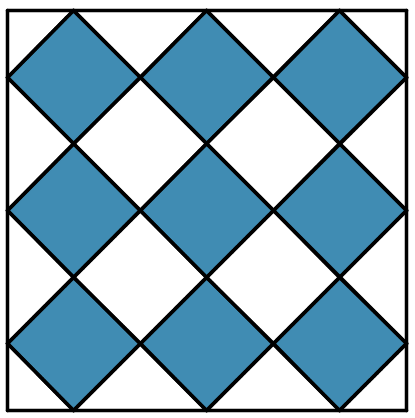 [1]  38) Leonard writes down a sequence of numbers. After the first two numbers, each number is the sum of the previous two numbers in the sequence. The fourth number is 6 and the sixth number is 15. What is the seventh number in the sequence?
[1]  39) A book has 89 pages, but the page numbers are printed incorrectly. Every third page number has been omitted, so that the pages are numbered 1,2,4,5,7,8,... and so on. What is the number on the last printed page?
[1]  End of exam1) Work out      a)      1.29   1000          b) 

     c) 2   0.1[4]       d) 6.31   3.2      49[1]  [1]  [1]        16 and 28[1]        6 and 10[1]  [1]  [1]             of 28     [1]        75% of 90[1]        5%[1]        6, -2, -20, -11[1]  [1]  [1]  [1]              when  [1]  [2]        What is the number I am thinking of? [1]        What is the number I am thinking of? [1]  [1]  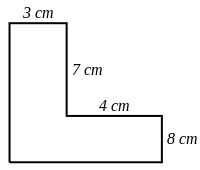 [1]  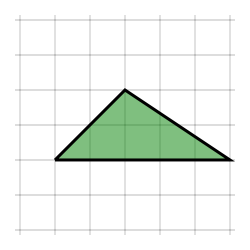 [1]  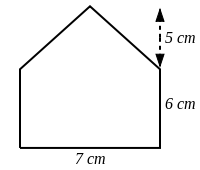 [1]  24) Calculate the value of   and  .  (Not drawn to scale – do not use a protractor).

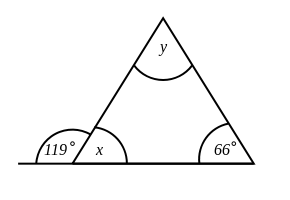 [2]  [2]  [1]  [2]  [2]  [1]  [2]  [3]  [1]  